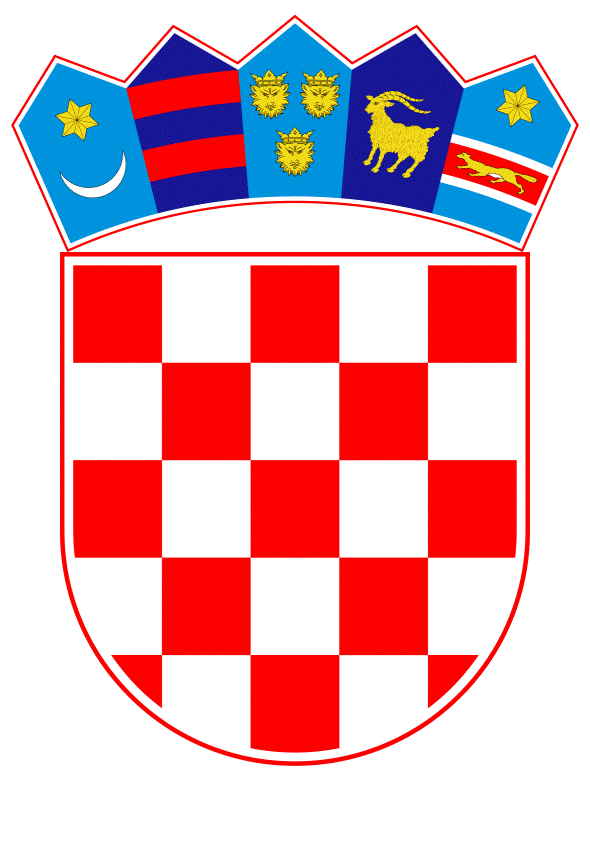 VLADA REPUBLIKE HRVATSKEZagreb, 19. svibnja 2023.______________________________________________________________________________________________________________________________________________________________________________________________________________________________PRIJEDLOGNa temelju članka 24. stavaka 1. i 3. Zakona o Vladi Republike Hrvatske ("Narodne novine", br. 150/11, 119/14, 93/16, 116/18 i 80/22), Vlada Republike Hrvatske je na sjednici održanoj _______ donijelaODLUKUo osnivanju Međuresorne radne skupine za pripremu i organizaciju Međunarodne donatorske konferencije o humanitarnom razminiranju u Ukrajini
I.Osniva se Međuresorna radna skupina za pripremu i organizaciju Međunarodne donatorske konferencije o humanitarnom razminiranju u Ukrajini (u daljnjem tekstu: Međuresorna radna skupina) koja će se održati u Zagrebu 11. i 12. listopada 2023. godine. II.Cilj Međunarodne donatorske konferencije je okupiti što više partnerskih država i međunarodnih organizacija te institucija koje bi tijekom Konferencije iskazale konkretne namjere pomoći, uključujući i financijske doprinose za humanitarno razminiranje u Ukrajini.Međuresorna radna skupina ima zadaću provoditi odluke i utvrđene smjernice za pripremu i organizaciju Međunarodne donatorske konferencije za razminiranje u Ukrajini, koordinirati aktivnosti tijela državne uprave te drugih institucija i ustanova u pogledu osmišljavanja i provedbe pripremnih aktivnosti za njezinu provedbu, a sukladno programu i ciljevima Konferencije.U svom djelovanju, Međuresorna radna skupina usko surađuje s Veleposlanstvom Ukrajine u Republici Hrvatskoj.III.Međuresornu radnu skupinu čine:Potpredsjednik Vlade i ministar unutarnjih poslova dr. sc. Davor Božinović,  predsjedavajući Međuresorne radne skupine;Ravnatelj civilne zaštite dr. sc. Damir Trut, zamjenik predsjedavajućeg Međuresorne radne skupine; predstojnik Ureda predsjednika Vlade RH, mr.sc. Zvonimir Frka-Petešić, član;državni tajnik Zdenko Lucić, član;državni tajnik Stipe Župan, član; državni tajnik Hrvoje Bujanović, član; državni tajnik Branko Hrg, član.IV.Predsjedavajući Međuresorne radne skupine saziva sastanke Međuresorne radne skupine te predlaže dnevni red i zaključke sastanka. Predsjedavajući Međuresorne radne skupine može sazivati sastanke s pojedinim članovima Međuresorne radne skupine radi rasprave o stručnim pitanjima iz nadležnosti pojedinih državnih tijela, institucija i ustanova čiji su oni predstavnici. Predsjedavajući Međuresorne Radne skupine može na sastanke Međuresorne radne skupine pozivati predstavnike drugih tijela državne uprave, radnih tijela Vlade Republike Hrvatske, kao i drugih institucija i ustanova Republike Hrvatske. Predsjedavajući i članovi Međuresorne radne skupine ne primaju naknadu za rad u Međuresornoj radnoj skupini. V.Stručne i administrativno-tehničke poslove vezane za rad Međuresorne radne skupine obavlja Ministarstvo unutarnjih poslova, Ravnateljstvo civilne zaštite.VI.Zadužuje se Ministarstvo unutarnjih poslova da o donošenju ove Odluke izvijesti sva tijela iz točke III. ove Odluke. VII.Ova Odluka stupa na snagu danom donošenja.KLASA:	URBROJ:	Zagreb, 	_____ 2023.	PREDSJEDNIK	mr. sc. Andrej PlenkovićOBRAZLOŽENJERepublika Hrvatska će 11. i 12. listopada 2023. organizirati Međunarodnu donatorsku konferenciju o humanitarnom razminiranju u Ukrajini.Konferencija će se održati u Zagrebu i njezina svrha je okupiti što više partnerskih država i međunarodnih organizacija te institucija koje bi tijekom Konferencije iskazale konkretne namjere pomoći, uključujući i financijske doprinose za humanitarno razminiranje u Ukrajini.Planirano je da će Konferenciju otvoriti predsjednik Vlade Republike Hrvatske g. Andrej Plenković i predsjednik Vlade Ukrajine g. Denys Shmychal uz predsjednicu Europske komisije gđu Ursulu von der Leyen i predsjednika Vlade Španjolske g. Pedra Sancheza (u svojstvu predstavnika države koja će tada predsjedati Vijećem EU-a). Pozivna pisma upućena su ministrima nadležnima za razminiranje svih država članica EU-a, država pridruženih Schengenu (Švicarska, Norveška, Lihtenštajn i Island), Sjedinjenim Američkim Državama, Ujedinjenom Kraljevstvu, Kanadi, Australiji, Novom Zelandu, Japanu, Južnoj Koreji, Egiptu  te predsjednicima Svjetske banke, Europske banke za obnovu i razvoj te Ženevskom međunarodnom centru za humanitarno razminiranje. Pozivno pismo je  upućeno i ukrajinskom ministru unutarnjih poslova g. Ihoru Klymenku.S obzirom na svrhu Konferencije, predlažemo da Vlada Republike Hrvatske donese Odluku o osnivanju Međuresorne radne skupine za pripremu i organizaciju Međunarodne donatorske konferencije o humanitarnom razminiranju u Ukrajini. Što se same Konferencije tiče, planirano je da bude podijeljena u dva dijela – prvi dan predviđen je sastanak ministara u čijoj je nadležnosti razminiranje te će oni biti pozvani dati konkretne doprinose u ime svojih vlada. Drugi dan bit će posvećen raspravi na stručnoj razini koju će moderirati Ravnateljstvo civilne zaštite u čijoj nadležnosti su poslovi razminiranja, a tom prilikom bi bili pozvani i predstavnici hrvatskih tvrtki koji su proizvođači strojeva za razminiranje.Republika Hrvatska je tijekom Domovinskog rata 1990-ih godina i sama bila suočena s agresijom i posljedično velikom površinom miniranog područja. Iz tog razloga stečeno je veliko iskustvo i znanje u otklanjanju različitih vrsta mina na različitim vrstama terena te se raspolaže  značajnim brojem osposobljenih stručnjaka za razminiranje i opremom, uključujući strojeve s daljinskim upravljanjem izrađenima upravo za humanitarno razminiranje.Zbog velikih potreba Ukrajine u razminiranju, namjera Konferencije je okupiti što širu međunarodnu zajednicu koja će dati konkretne doprinose za humanitarno razminiranje Ukrajine, a Republika Hrvatska je predana pomoći u tom cilju.  Predsjedavajući, zamjenik predsjedavajućeg i članovi Međuresorne radne skupine ne primaju naknadu za rad u Međuresornoj radnoj skupini te za provedbu Odluke nije potrebno osigurati dodatna financijska sredstva u državnom proračunu Republike Hrvatske.  Slijedom navedenoga Ministarstvo unutarnjih poslova predlaže osnivanje Međuresorne radne skupine za pripremu i organizaciju Međunarodne donatorske konferencije o humanitarnom razminiranju u Ukrajini, u sastavu i sa zadaćama navedenim u ovom prijedlogu Odluke.Predlagatelj:Ministarstvo unutarnjih poslovaPredmet:Prijedlog odluke o osnivanju Radne skupine za pripremu i organizaciju Međunarodne donatorske konferencije o humanitarnom razminiranju u Ukrajini